NARUTO SHIPPUDEN meets PLAYMOBIL 
24 new figures for all anime enthusiasts!The popular anime series NARUTO has been flickering across screens for two decades now, fascinating fans of all ages all over the globe. Based on the manga comic of the same name, the series shows the exciting journey of the ninja Naruto. In time for this special birthday, 24 characters from the hit series NARUTO SHIPPUDEN will be available as lovingly designed figures from PLAYMOBIL, starting in October. Of course, the namesake of the series is at the forefront: the congenial Naruto Uzumaki, whose greatest goal is to become Hokage – the leader of his village. His friends, the determined Sasuke Uchiha and the considerate Sakura Haruno, accompany Naruto on his adventures. In addition to the three main characters, there are 21 other exciting figures to discover, including the inscrutable Itachi Uchiha and Pain, the leader of the criminal organisation Akatsuki. Minato, Naruto’s father, and the shy Hinata cannot be missing here either, of course. Whether for recreating legendary moments from the cult series, for inventing entirely new, exciting scenes or for simply adding it to the collectables-showcase, the NARUTO SHIPPUDEN PLAYMOBIL edition is an absolute must-have for all anime fans. And if you still can’t get enough of NARUTO meets PLAYMOBIL with the 24 wonderful figures from NARUTO SHIPPUDEN, stay tuned. The exciting collaboration between PLAYMOBIL and NARUTO will continue!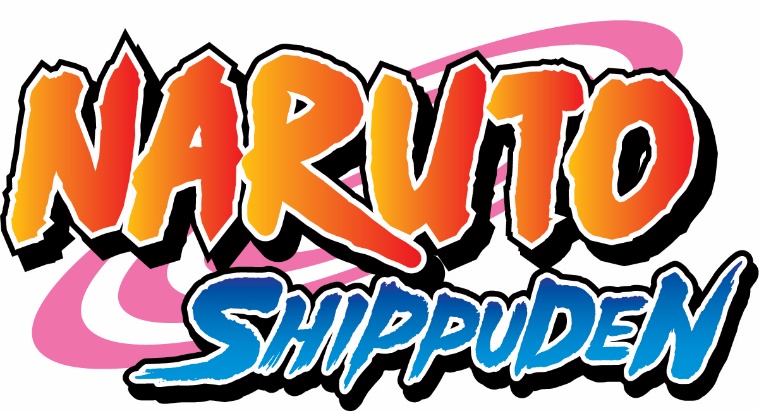 ©2002 MASASHI KISHIMOTO / 2007 SHIPPUDEN All Rights Reserved.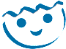 The NARUTO SHIPPUDEN PLAYMOBIL edition at a glance:24 individual figures from the hit series NARUTO SHIPPUDEN | including the main characters Naruto Uzumaki, Sasuke Uchiha and Sakura Haruno | many other exciting figures from the hit series | recommended age: 5-99 | available fall 2022Release date: Jan 202371096 Naruto71097 Sasuke71098 Sakura71099 Kakashi71101 Obito71102 Kakuzu71105 Yamato71106 Hidan71113 Iruka71115 Shizune71117 Kisame 71118 Rock LeeRelease date: May 202371100 Itachi71103 Gaara71104 Madara71107 Shikamaru71108 Pain71109 Minato71110 Hinata71111 Might Guy71112 Suigetsu71114 Tsunade71116 Killer Bee71119 Asuma